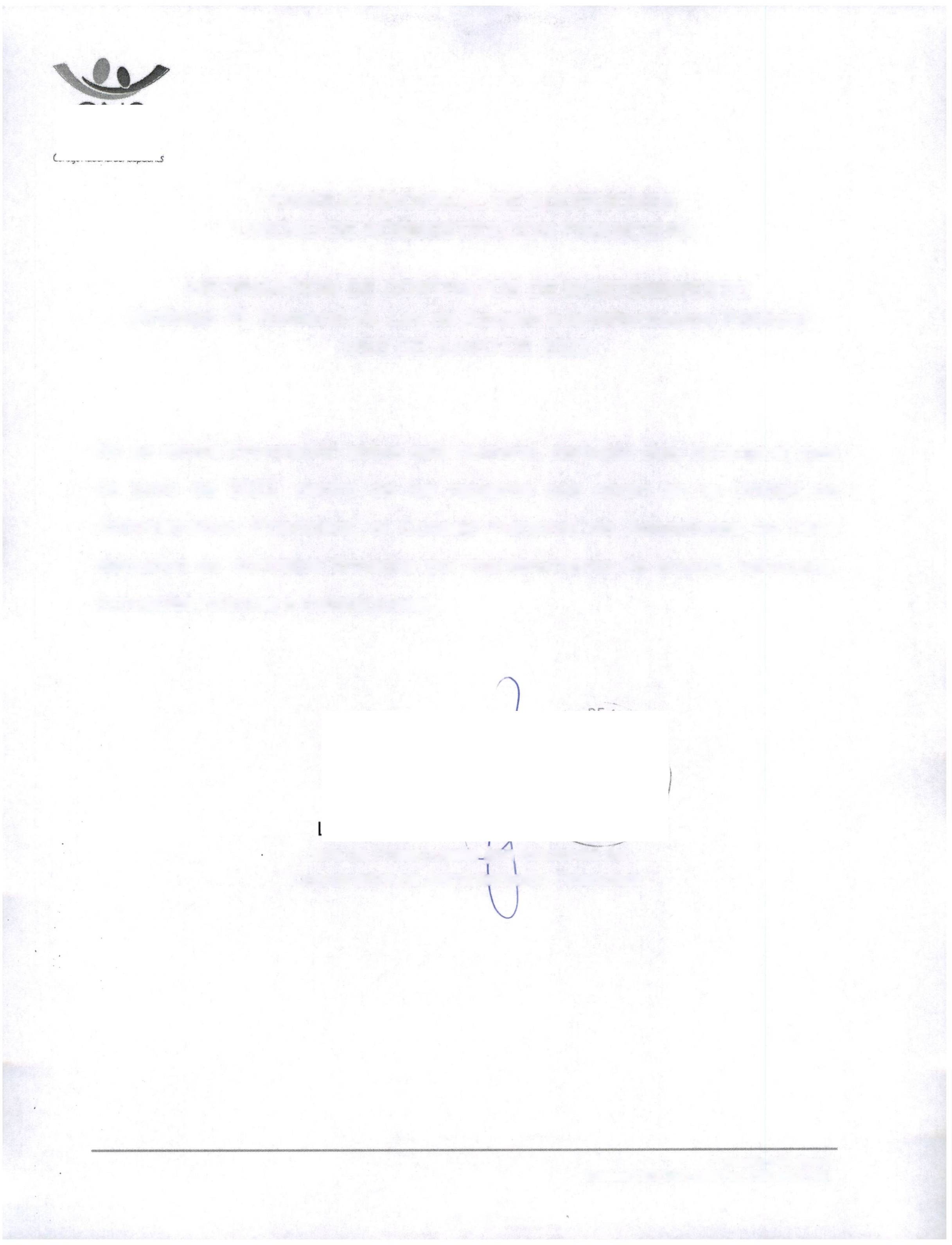 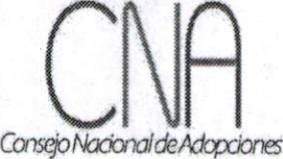 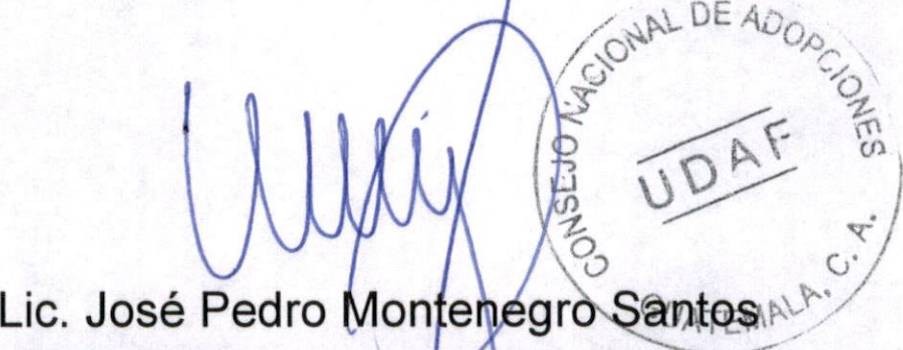 CONSEJO NACIONAL DE ADOPCIONES UNIDAD DE ADMINISTRACIÓN FINANCIERAINFORMACIÓN DE CONTRATOS DE MANTENIMIENTO(Artículo 10, Numeral 14, Ley de Acceso a la Información Pública)MES DE JUNIO DE 2022No se remite información sobre este numeral, derivado que, durante el mes de junio de 2022, dentro de los registros que obran en la Unidad de Administración Financiera, el Consejo Nacional de Adopciones no tiene ejecución de contratos firmados por mantenimiento de equipo, vehículos, inmuebles, plantas e instalaciones.Jefe de Presupuesto pon funciones de Coordinador de Administración FinancieraT Avenida 6-68, Zona 9Teléfono (502) 2415-1600 Fax: (502) 2415-1601